20.. – 20..  / …………. (Güz - Bahar)BİTİRME ÇALIŞMASIİstanbul, 20….İÇİNDEKİLERSayfaŞEKİL LİSTESİ	iiiÇİZELGE LİSTESİ	ivÖZET	vABSTRACT	vi1.	AMAÇ VE ÖZGÜN DEĞER	vii2.	GİRİŞ	13.	TEORİK BİLGİ	23.1	Yazım Kuralları	23.1.1	Örnek Başlık 3	33.1.1.1	Örnek Başlık 4	33.2	Şekiller	33.3	Çizelgeler	43.4	Denklemler	53.5	Metin İçerisinde Kaynakların Gösterimi	53.6	Kaynakların yazımı	64.	DENEYSEL ÇALIŞMALAR	94.1	Kullanılan Hammade ve Cihazlar	94.2	Deneysel Çalışmalar	94.3	Deneysel Sonuçlar	95.	SONUÇLAR VE TARTIŞMA	106.	YAYGIN ETKİ	11KAYNAKLAR	12EK.1 ÖRNEK EK	13EK.2 ÖRNEK EK	14ŞEKİL LİSTESİSayfaŞekil 2.1 YTÜ görünüm	4Şekil 3.1 Örnek şekil 2	9ÇİZELGE LİSTESİSayfaÇizelge 2.1 Örnek çizelge	5Çizelge 3.1 Örnek çizelge 2	9ÖZETTEZ ADI1. Yazar Adı Soyadı, 2. Yazar Adı Soyadı, ………..Tez Danışmanı: ÖZET başlığı altında tezin Türkçe özeti yer almalı ve sonunda anahtar kelimeler bulunmalıdır. Anahtar kelime olarak konuyu tanımlayan sözcükler seçilmelidir. “Anahtar Kelimeler” ifadesi koyu yazılmalıdır.Anahtar Kelimeler: En az 3, en fazla 6 anahtar kelime olmalıdır.ABSTRACTİNGİLİZCE TEZ ADI1st Author Name Surname, 2nd Author Name Surname, ………..Adviser:Türkçe özetin İngilizce tercümesidir.Keywords: Anahtar Kelimeler İngilizce olarak yazılmalıdır.AMAÇ VE ÖZGÜN DEĞERBu bölümde tezin amacı ve özgün değeri verilmelidir.GİRİŞBu bölüm okuyucuyu konuya hazırlayan bilgiler içermelidir. TEORİK BİLGİBu bölümde teorik bilgiler ve literatür taramasından elde edilen bilgiler verilmelidir.Yazım KurallarıTez yazımında, aşağıdaki yazım kuralları dikkate alınmalıdır.Tüm tez metninde “Calibri” veya “Times News Roman” karakterlerinden yalnız biri kullanılmalıdır. Tez başlıkları (alt bölüm başlıkları da dahil olmak üzere) 12 punto koyu, olarak yazılmalıdır. Başlık numaralarının kolayca belirlenmesi ve otomatik içindekiler tablosu oluşturulması için Başlık 1, Başlık 2 gibi stillerin kullanımasında fayda vardır. Tez metninin ana bölüm başlıkları (birinci dereceden) yeni bir sayfa başından başlamalıdır. Tez metninin bölüm ve altbölüm başlıkları numaralandırılmalıdır. Tez metninin ana bölüm başlıkları büyük harfle, altbölüm başlıkları ise her sözcüğün ilk harfi büyük olarak yazılmalıdır. Beşinci ve daha büyük dereceli alt başlık numaralandırılması yapılmamalıdır. Alt bölüm başlıklarında “ve, veya, ile” vb. bağlaçlar varsa bunlar küçük harflerle yazılmalıdır. Noktalama işaretlerinden sonra bir karakter boşluk bırakılmalıdır. Satır ve paragraflar sayfanın sol kenarından başlamalıdır. Tez metni için “iki yana yasla” özelliği kullanılmalıdır. Altbölüm, şekil, çizelge ve diğer numaralandırmalarda son rakamdan sonra nokta kullanılmamalıdır. Tanım ve teoremler koyu yazılmalı, ilk harfi büyük olup numaralandırma kurallarına uyulmalıdır. Satır başından başlayıp birinci derece bölüm başlığına göre sıralanmalıdır. Örnek Başlık 3Örnek Başlık 4ŞekillerŞekil numarası ve açıklama şeklin altına yazılmalı ve ortalanmalıdır. Şekiller her ana bölümde “1” den başlayarak ve ilk sayı bölüm numarası olmak üzere ardışık numaralandırılmalıdır. Örneğin 3. Bölümün 9. şekli “Şekil 3.9” biçiminde yazılmalıdır. Şekil açıklaması numaradan sonra bir karakter boşluk bırakılarak, yalnızca baştaki sözcüğün ilk harfi büyük, öteki sözcükler küçük harflerle yazılmalıdır. Şekil ve açıklama arasında önce 6 nk sonra 12 nk boşluk bırakılmalıdır. Bir başka yayından aynen alınan şekillerde şekil adı sonunda kaynak gösterilmelidir. Metin içinde bir şekle değinme aşağıdaki gibi olmalıdır. Örn: Pek çok işleme ayrılabilen ve sırası değiştirilebilen bu aşamalar Şekil 2.3’de gösterilmiştir. Örn: Bu aşamalar, pek çok işleme ayrılabilmekte ve sırası değiştirilebilmektedir (Şekil 2.3). Örn: Bu aşamalar (Şekil 2.3), pek çok işleme ayrılabilmekte ve sırası değiştirilebilmektedir.Şekil başlıkları her bir bölüm için otomatik numaralandırılması için Şekil 2.1 örneğindeki resim başlığı yazısını kopyalayarak kullanınız. Bu yazıyı ilgili şeklin altına yapışırıp numaralara sağ tıklayıp alanı güncelleştiri seçtiğiniz takdirde bölüm ve sırasına göre otomatik olarak numara verecektir.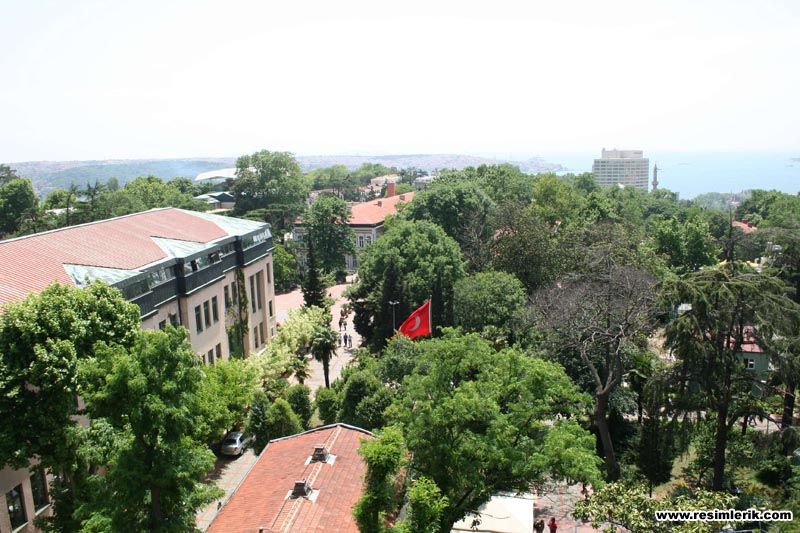 Şekil 2.1 YTÜ görünümÇizelgelerÇizelge numarası ve açıklaması çizelgenin üstüne yazılmalı ve ortalanmalıdır. Çizelgeler her ana bölümde “1” den başlayarak ve ilk sayı bölüm numarası olmak üzere ardışık numaralandırılmalıdır. Örneğin 4. Bölümün 7. çizelgesi “Çizelge 4.7” biçiminde yazılmalıdır. Çizelge açıklaması numaradan sonra bir karakter boşluk bırakılarak, yalnızca baştaki sözcüğün ilk harfi büyük, öteki harfler ve sözcükler küçük harflerle yazılmalıdır. Çizelge ile açıklama arasında da önce 12 nk sonra 6 nk boşluk bırakılmalıdır. Bir başka yayından aynen alınan çizelgelerde çizelge adı sonunda kaynak gösterilmelidir. Metin içinde bir çizelgeye değinme aşağıdaki şekilde olmalıdır. Örn: Coğrafi varlıklar için saptanan nokta, çizgi ve alan simgeleri Çizelge 4.8’de gösterilmiştir. Örn: Coğrafi varlıklar için nokta, çizgi ve alan simgeleri saptanmıştır (Çizelge 4.8). Örn: Coğrafi varlıklar için nokta, çizgi ve alan simgeleri (Çizelge 4.8) saptanmıştır. Örn: Grafik veriler, fiziksel tasarımdaki yerlerinde kullanıma hazır duruma getirilir (Çizelge 4.7).Çizelge başlıkları her bir bölüm için otomatik numaralandırılması için Çizelge 2.1 örneğindeki çizelge başlığı yazısını kopyalayarak kullanınız. Bu yazıyı ilgili çizelgenin üzerine yapışırıp numaralara sağ tıklayıp alanı güncelleştiri seçtiğiniz takdirde bölüm ve sırasına göre otomatik olarak numara verecektir.Çizelge 2.1 Örnek çizelgeDenklemler (Eşitlikler, Bağıntılar) Denklemlerin yazımına sayfanın sol kenarından başlanmalıdır. Denklemler her ana bölümde “1” den başlayarak ve ilk sayı bölüm numarası olmak üzere ardışık numaralandırılmalı ve bu numara parantez içinde, satır sonuna, sağa dayalı yazılmalıdır. Örneğin 2. Bölümün 14. denklemi (2.14) biçiminde yazılmalıdır.		(2.1)					(2.2)Metin ile denklem arasında önce 6 nk sonra 12 nk boşluk bırakılmalıdır. Metin içinde bir denkleme eşitliğe ya da bağıntıya değinme aşağıdaki gibi olmalıdır. Örn: (2.24) eşitliği yardımıyla nd çarpımı yeterli incelikte hesaplanabilir. Metin İçerisinde Kaynakların Gösterimi Metin içinde kaynaklara değinme Tez metni içinde kaynaklar, kaynak numarası yazılarak ya da yazar soyadı ve kaynak numarası belirtilerek gösterilir.Örn: Tasarımda grafik tasarım araçları, karar tablosu ve yapısal anlatım teknikleri kullanılabilmektedir [1]. Örn: Sauder ve Westerman tarafından [2] de verilen modele benzer bir yaklaşım Kraft tarafından [3] te verilmektedir. Örn: Çelik’e göre [4] te herhangi bir andaki çevresel iç sıcaklık aşağıdaki formülle hesaplanabilmektedir.Tek yazarlı kaynak gösterimi: Yazar soyadı ve kaynağın numarası belirtilerek gösterilir. Örn: (Boursier ) İki yazarlı kaynak gösterimi: Yazar soyadları arasına “ve” konulmalıdır. Örn: (Boursier ve Mullon [5]) İkiden çok yazarlı kaynak gösterimi: İlk yazarın soyadından sonra “vd.” kısaltması kullanılmalıdır. Örn: (Ershun vd. [7]) Aynı anda birden çok sayıda kaynak gösterimi: Yayınlar sıra numarasına göre sıralanmalı ve aralarına “virgül” konulmalıdır. Örn: [7], [9], [18]Kaynakların yazımıREFERANSLAR kısmına aşağıdaki örneklere benzer bilgileri içeren referans listesi eklenmelidir.Not: Referanslama IEEE sistemine göre yapılmakta olup uygun referans formatı:https://www.refme.com/citation-generator/ieee/ veya http://www.citationmachine.net/ieee adresinden otomatik olarak üretilebilmektedir.Ayrıca IEEE sistemine göre yapılan referanslama sistemi sayesinde MS Word’de Başvurular kısmından alıntı ekleme veya referans kısmı otomatik oluşturulabilmektedir. Endnote, Mendeley gibi üçüncü parti yazılımlar kullanılarak da IEEE sistemine göre alıntı yapmak ve referanslar bölümünü oluşturmak da mümkündür.Makale[1] 	A. Soyad1, A. Soyad2 ve A. Soyad3, “Dergi Makalesi Başlığı”, Dergi Adı, vol.Cilt Sayısı, no.Dergi Sayısı, pp.Başlangıç Sayfası-Bitiş Sayfası, Yıl.[1] J.P. Roth, “Diagnosis of Automata Failures: A Calculus and a Method”, IBM Journal of Research and Development, vol.10, no.1,pp. 278-291, 1966.Kitap    [1] A. Soyad, Kitap Adı, Şehir Adı: Yayıncı Adı, Yıl.[1] H.A. Sidney, Introduction to Pyhsical Metallurgy, Second Edition, New York: Mc Graw-Hill Book Co., 1974.Tez[1] Ad Soyad, "Tez adı", Tez Türü, Tezin Yapıldığı Enstitü (Fakülte veya Bölüm), Şehir, Yıl.[1] Gergün Seçil, "Representations of functions harmonic in the upper half-plane and their applications", Ph. D. thesis, Bilkent University Institute of Engineering and Science, Ankara, 2003.Toplantı ve Konferans Sunumları[1] 	A. Soyad, “Bildiri Başlığı”, Konferans Adı, Şehir, varsa pp.sayfa aralığı, (Yıl).[1] B. Küçükali, and L. Kandiller, "Deniz Harbinde Filo Konuşlandırma Problemi ve Akaryakıt Tüketim Simülasyonu", Savunma Teknolojileri Kongresi SAVTEK 2002, ODTÜ, Ankara, pp.263-271, (2002).Rapor[1] A. Soyadı, “Rapor Başlığı”, Yayıncı Adı, Şehir, (Yıl).[1] A. S. Camtepe, S. Albayrak, ve B. Yener, "Optimally Increasing Secure Connectivity in Multihop Wireless Adhoc Networks" Rensselaer Polytechnic Institute, Department of Computer Science Technical Report TR-09-01, New York,  (2009).Standart[1] Standart No’su, Standart Adı, Hazırlayan Kuruluş, baskı no, Şehir, Yıl.[1] ASTM 907, Standart Definitions of Terms Relation to Adhesives, ASTM, Philadelphia, 1982.Resmi Gazete (Kanun, Tebliğ, Yönetmelik ve Tüzük)[1] T.C. Resmi Gazete, kanun, yönetmelik v.d. nin başlığı. (sayı), sayfa, tarih.[1] T.C. Resmi Gazete, Hububat Alımına İlişkin Kararın Yürürlüğe Konulması Hakkındaki Karar. (21242 mükerrer), pp. 2–10, 29.5.1992.URL Referanslar[1] A. Soyad, “Web Sayfasının Adı,”  [Erişim zamanı: Gün Ayı Yıl].[1] C.N. David ve G.H. Clifford, , A Criteria and Indicators Approach to Community Development, http://sfm-1.biology.ualberta.ca/english/pubs/PDF/WP_2002-2.pdf, (Erişim zamanı; 21 Mart 2003).DENEYSEL ÇALIŞMALARBu bölümde kullanılan cihazlar, hammaddeler, deneysel çalışmalar ve deneysel çalışma sonuçları alt başlık halinde verilmelidir.Kullanılan Hammade ve CihazlarDeneysel ÇalışmalarDeneysel SonuçlarŞekil 3.1 Örnek şekil 2Çizelge 3.1 Örnek çizelge 2SONUÇLAR VE TARTIŞMABu bölümde tez çalışmasından elde edilen sonuçlar, olabildiğince öz ve açık olarak yazılmalıdır. Ulaşılan sonuçların önceki çalışmalar ve sonuçlar ile karşılaştırılması ve tartışılması, sonuçların kuramsal temellerle olan bağlantısı açıkça vurgulanmalıdır.YAYGIN ETKİGerçekleştirilen çalışmanın evrensel ve toplumsal boyutlarda sağlık, çevre ve güvenlik üzerindeki etkileri ile çağın sorunları gibi yaygın etkileri bu bölümde verilmelidir.KAYNAKLAR[1] J.P. Roth, “Diagnosis of Automata Failures: A Calculus and a Method”, IBM Journal of Research and Development, vol.10, no.1,pp. 278-291, 1966.[2] H.A. Sidney, Introduction to Pyhsical Metallurgy, Second Edition, New York: Mc Graw-Hill Book Co., 1974.[3] Gergün Seçil, "Representations of functions harmonic in the upper half-plane and their applications", Ph. D. thesis, Bilkent University Institute of Engineering and Science, Ankara, 2003.[4] B. Küçükali, and L. Kandiller, "Deniz Harbinde Filo Konuşlandırma Problemi ve Akaryakıt Tüketim Simülasyonu", Savunma Teknolojileri Kongresi SAVTEK 2002, ODTÜ, Ankara, pp.263-271, (2002).[5] A. S. Camtepe, S. Albayrak, ve B. Yener, "Optimally Increasing Secure Connectivity in Multihop Wireless Adhoc Networks" Rensselaer Polytechnic Institute, Department of Computer Science Technical Report TR-09-01, New York,  (2009).[6] ASTM 907, Standart Definitions of Terms Relation to Adhesives, ASTM, Philadelphia, 1982.[7] T.C. Resmi Gazete, Hububat Alımına İlişkin Kararın Yürürlüğe Konulması Hakkındaki Karar. (21242 mükerrer), pp. 2–10, 29.5.1992.[8] C.N. David ve G.H. Clifford, , A Criteria and Indicators Approach to Community Development, http://sfm-1.biology.ualberta.ca/english/pubs/PDF/WP_2002-2.pdf, (Erişim zamanı; 21 Mart 2003).EK.1 ÖRNEK EKEK.2 ÖRNEK EKÖRNEKÖRNEKDeneme1ÖRNEKÖRNEKDeneme1